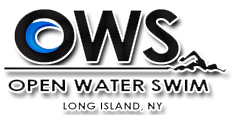 Saturday, July 20th, 2013 Fire Island 1 MILE, 5K & 10K Ocean Swim Charity Fundraising Event for Open Water Swim LLcSanctioned by the Metropolitan LMSC for USMS, Inc. Sanction #EVENT DESCRIPTION:  The 1 Mile, 5K & 10K Ocean Swims hosted by Open Water Swim LLC, is a four-hour open water swim event that will start/finish at Atlantique, Fire Island, ocean side. The race course is a loop between Atlantique and Kismet with another loop from Atlantique to Fair Harbor and back.  1 Mile race is from Atlantique west .5 miles loop.  5K race is from Atlantique to Fair Harbor and back to Atlantique.  10K is two loops from Atlantique to Kismet.  Start/finish will be on the beach to the east of Atlantique lifeguard stand. Swim course will be clearly marked with buoys.  Lifeguards, stand-up paddlers and kayaks will monitor the entire course. There will be designated water breaks for both distance swims. Swimmers will be required to adhere to U. S. Masters Swimming Rules governing conduct and attire.   Race director reserves the right to modify race or cancel swim if severe dangerous conditions arise.COURSE INFORMATION:   The 10K race is one full loop between Atlantique and Kismet and a 2.5K loop back around Fair Harbor’s double-buoy markers.  The 5K race is from Atlantique to Fair Harbor and back to Atlantique marking two buoys at turnaround. The race course is in the ocean approximately 30 feet off shore swimming parallel to the shore line. 1 Mile race is from Atlantique west .5 miles loop.    Start/finish will be on the beach to the East of Atlantique lifeguard stand. Swim course will be clearly marked with many brightly marked buoys. Left shoulder turns on buoys.  Race Director may modify course if dangerous conditions arise.  Wave designations and swim direction will be determined closer to race date subject to number of race entrants and weather conditions. Expected water temperature range is 66-70°F with some chop and currents due to wind, and the possibility of flotsam, jetsam and jellyfish.EVENT LOCATION: Race headquarters will be located at Atlantique Beach on ocean front. There are restroom facilities, showers, and changing areas available. There is also a food market area for drinks, food (breakfast, lunch, dinner).  For more information, go to Session Stands on FACEBOOK.  Race check-in and the awards ceremony will both be held on the beach to the east (left) of the lifeguard stand at Atlantique Beach.DIRECTIONS:  BY FERRY: Take the ferry from the Bay Shore ferry terminal at the end of Maple Avenue in Bay Shore.  BY PRIVATE BOAT: Atlantique docking is available on a first-come first-served basis. The dock master monitors VHF Ch. 9 or you can call the dock master’s office (631-767-0234). There is anchorage on either side of the marina so you can anchor out if you like. This will save on fees and give you more privacy.  Directions to Fire Island Ferry at http://www.fireislandferries.com/ with info about Fire Island at http://www.theislips.com/atlantique.php  NOTE: You can take an earlier Ferry to Dune Wood with a two-minute walk to Atlantique.  There will be signs for the OWS and where to go from the Dune Wood Ferry.  This is highly recommended....it will give you more time to relax and prepare for the event.ELIGIBILITY:  Must be 18 years of age or older and registered with U. S. Masters Swimming ("USMS"). Age determination date is July 20, 2013. A legible copy of 2013 USMS registration card must be included with mail-in entry form. For annual USMS registration/renewal go to http://www.usms.org/reg/.  One-day single-event ("OEVT") discounted fee USMS registration available for non-annual USMS members (online event registration system MUST be used to exercise this OEVT option).FIELD LIMIT:  Maximum number of swimmers 300 on a first-received basis.ACCEPTANCE:  Each swimmer will need to provide information about their long distance swimming history and pace per mile, provide 2013 USMS registration card number, and sign a waiver.  Once race organizers review and accept the application, swimmer must pay entry fee either online or by check. 10K SWIMMERS MUST HAVE COMPETED IN AN OPEN WATER SWIM DISTANCE OF FOUR MILES OR LONGER.  All applicable 2013 USMS rules, regulations and safety requirements will be enforced. ACCEPTABLE SWIM ATTIRE:  Wet suits ARE permitted but will be timed under a separate “wetsuit” category. All swim suits and equipment for non-wetsuit swimmers must conform to current USMS open water rules.*  Use of MP3 players and other electrical audio/communication devices by the swimmer during event is not permitted.*In September 2010, the USMS House of Delegates voted to follow new regulations regarding swimsuits for open water competition, effective January 1, 2011. For all open water national championships events, swimwear shall be made of textile material. For men, the swim suit shall not extend above the navel or below the knee. For women, the swim suit shall not cover the neck, extend past the shoulders nor extend below the knees. There are no “fastener” specifications.SWIMMER ESCORTS:  Safety and escort craft will be provided and will accompany swimmers throughout the event.  Support craft other than designated race craft are not permitted.  Optional water breaks will be provided for swimmers throughout the swim.AGE GROUPS	18-24, 25-29, 30-34, and so on in five-year increments, as high as necessary for men and women.AWARDS	Awards for the top finishers, gender and division (non-wetsuit and wetsuit).  Special prizes awarded to the overall male and female finishers.  Award ceremony will be held at the start/finish line on the beach 45 minutes after the last swimmer has exited the water.GOODIES	Commemorative event shirt, towels, generous goodie bag, and pre- and post-race refreshments.RESULTS	Results will be posted online at www.metroswim.org and www.openwaterswimli.comSCHEDULE	  9:00AM	Check-In begins	10:30AM	Check-In ends10:45AM	Mandatory race briefing at course start for all swimmers11:00AM	10K Swimmers begin	11:15AM	5K Swimmers begin	11:30AM  	1 Mile Swimmers begin  3:00PM	Race ends  3:45PM	Awards ceremonyENTRY FEES & DEADLINE:		EARLY BIRD REGISTRATION 	April 26th, 2013 	$75.00		PRE REGISTRATION 		May 31, 2013	$100.00		REGISTRATION 			July 5th, 2013	$125.00 Entry fees are non-refundable and non-transferable.  Final mail-in entry deadline is RECEIVED (not postmarked) by 5:00PM on Friday July 5th, 2013.ONLINE REGISTRATION:  Race organizers strongly urge swimmers to register online for speed and accuracy.  Online registration (with VISA or M/C only) will remain open until 11:59PM  Saturday July 5th, 2013.  Entry fees are non-refundable and non-transferable.  Your credit card statement will reflect a charge from ClubAssistantBilling.com.Secure online event registration at: https://www.clubassistant.com/club/meet_information.cfm?c=1356&smid=4741To comply with safety plan, race day registration will NOT be available.  NO EXCEPTIONS.[Note: $10 of your entry fee will be donated to Fire Island Ocean Rescue Lifeguard Nationals Team and Regional TeamMail fully executed entry form with legible copy of 2013 USMS registration card and applicable payment (check or money order payable to: Open Water Swim LLC c/o Bryan Krut, 53 Degnon Boulevard, Bay Shore, NY 11706FUNDRAISING:  Please make every attempt to fundraise as we have lined up a number of great charitable causes that need your financial support!  Donations are at swimmers discretion, from $5.00 to $500+.  We are raising funds for the following organizations.  Support The Children of Fire Island Relief District.  HOSPICE Children Care Network and Fire Island Ocean Rescue.  Make donation checks payable to St. Frances Sports Inc. 501C(3) NON PROFIT Organization and mail to:  7 Beechwood Court, Lake Grove, NY 11755.P A P E R   M A I L - I N   E N T R Y   F O R M>>Event organizers strongly recommend using the online event registration service for speed and accuracy<<Online application/event registration at: https://www.clubassistant.com/club/meet_information.cfm?c=1356&smid=3817Print Full Name ____________________________________________________________________    T-Shirt Size (free):  □S  □M  □L  □X-L2013 USMS Reg #_____________-__________________    USMS Club Affiliation __________________________________________________Gender (circle):   Male   Female        DOB (mm/dd/yy) _______/________/________        Age (on 07/28/12) _______Indicate (check off) race distance & wetsuit or non-wetsuit participation category:     □10K     □5K     □1 MILE     □WETSUIT     □NO wetsuitStreet Address ________________________________________________________________________________________________________City _____________________________________________________________________________    State ______    Zip __________________Phone (________)__________-____________________    E-Mail _______________________________________________________________Indicate prior open water swim history (10K participants must have successfully competed in four mile race distance or longer for eligibility):_______________________________________________________________________________________________________________________________________________________________________________________________________________________________________________________________________________________________________________________________________________________________INDICATE EMERGENCY CONTACT PERSON & MEDICAL INFORMATION (mandatory):Contact Person Name ____________________________________________________ Relationship __________________________________Emergency Contact Phone (__________)____________-___________________Important medical information and/or conditions:___________________________________________________________________________
__________________________________________________________________________________________________________________________________________________________________________________________________________________________________________As a condition of being accepted in the Fire Island Ocean Swim 1 Mile, 10K/5K Charity Swim, I agree to make timely payment of the registration fee. I will attend the mandatory briefing meeting at 10:45AM on July 20th, 2013 (race day) and abide by event rules and regulations including water safety determinations. I agree to hold harmless by acknowledging and assuming the risks involved in an endurance activity of this nature and for myself and heirs waive all claims for damages or injury arising during the event against any individual, group, association, agency or government body involved with this activity’s organization, conduct, and/or support. USMS Liability Release: “I, the undersigned participant, intending to be legally bound, hereby certify that I have adequately trained for the swim and am physically fit and have not been otherwise informed by a physician. I acknowledge that I am aware of the risks inherent in Open Water Swimming (training and competition), including possible permanent disability or death, and agree to assume all of those risks. I HEREBY WAIVE ANY AND ALL RIGHTS TO CLAIMS FOR LOSS OR DAMAGES CAUSED BY  NEGLIGENCE, ACTIVE OR PASSIVE OF THE FOLLOWING: UNITED STATES MASTERS SWIMMING INC., THE LOCAL MASTERS SWIMMING COMMITTEE, HOST FACILITIES, EVENT SPONSORS, EVENT COMMITTEES, VOLUNTEERS, OR ANY INDIVIDUALS OFFICIATING OR SUPERVISING THIS EVENT. Finally, I specifically acknowledge that I am aware of all the risks inherent in Open Water Swimming and agree to assume those risks."Print Full Name ________________________________________________________________________Signature ________________________________________________________________        Date ____________________________________Direct inquiries to Race Director Bryan Krut via email bkrut1@verizon.net or mobile 516-356-5306Online event info updates at www.openwaterswimli.comFor MAIL-IN entries, remember to include entry fee payment and a LEGIBLE COPY of your 2013 USMS REGISTRATION CARD